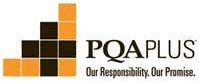 Application for AttendingCertified PQA Plus® Advisor Training SessionSession Date June 6th, 2022 scheduled from 10:00 a.m. until 4:00 p.m.Session Location:  6235 W. Cunningham Drive, Columbia, MO (MPA Office)Please complete both pages and return to the attention of Tim Safranski by email to safranskit@missouri.edu  by May 20th.Personal DetailsLast Name  	First Name 	Middle 	Complete Mailing Address	 	TelephoneFaxE-mailAre you a DVM wishing to receive CEU?  	yes	 	noRegistration fee of $75 is  	enclosed	 	to be paid at the trainingMake check payable to the  University of Missouri. Mail payment to:University of MissouriAnimal Sciences Division920 E Campus Dr.S-133 Animal Sciences Research CenterColumbia, MO 65211Attn: Tim SafranskiThis is a:	 	Certification	 	Re-CertificationCertified PQA Plus® Advisor QualificationThe qualifications for attending a training session to become a Certified PQA Plus® Advisor include:1.  Being a veterinarian, being an Extension Specialist, or being an Ag Educator (for the purposes of PQA Plus®, the definition of an ag educator is a person who spends full time in adult education or at least 50% time in production training)and2.  Having a D.V.M., or B.S. in Animal Science (or equivalent)and3.  Having two years of recent documentable swine production experience.I qualify for attending a Certified PQA Plus Advisor training session by:(Circle one)	Extension Specialist	Veterinarian	Ag Educator(Circle one)	B.S. in Animal Science (or equivalent)	DVMDegree obtained from (institution and year)   	If applying as an Ag Educator, please provide a complete description of how your job satisfiesthe PQA Plus® definition of an Ag Educator.Describe how you satisfy the Certified PQA Plus® Advisor requirement for two years of recentdocumentable swine experience.Signature:   		 Date:   	